Organisasjonsplan Gloi IslandshestforeningGlòi Islandshestforening ledes av et styre, bestående av leder og 5 medlemmer og to varamedlemmer.a. Leder velges for 1 årb. Nestleder velges for 2 år (partallsår)c. Sekretær velges for 2 år (oddetallsår)d. Kasserer velges for 2 år (partallsår)e. Medlem/ungdomsrepresentant velges for 2 år (oddetallsår) (Leder kurs- og aktivitetskomiteen)f. Medlem velges for 2 år (oddetallsår) (Leder sportskomiteen)h. Vararepresentanter velges av komiteene. En vara fra sportskomiteen og en fra kurs- og aktivitetskomiteen. Nestleder er vara for leder og dersom økonomiansvarlig eller sekretær er fraværene kan funksjonen fordeles mellom styremedlemmene.Ungdomsrepresentanten plasseres i kurs- og aktivitetskomiteen. 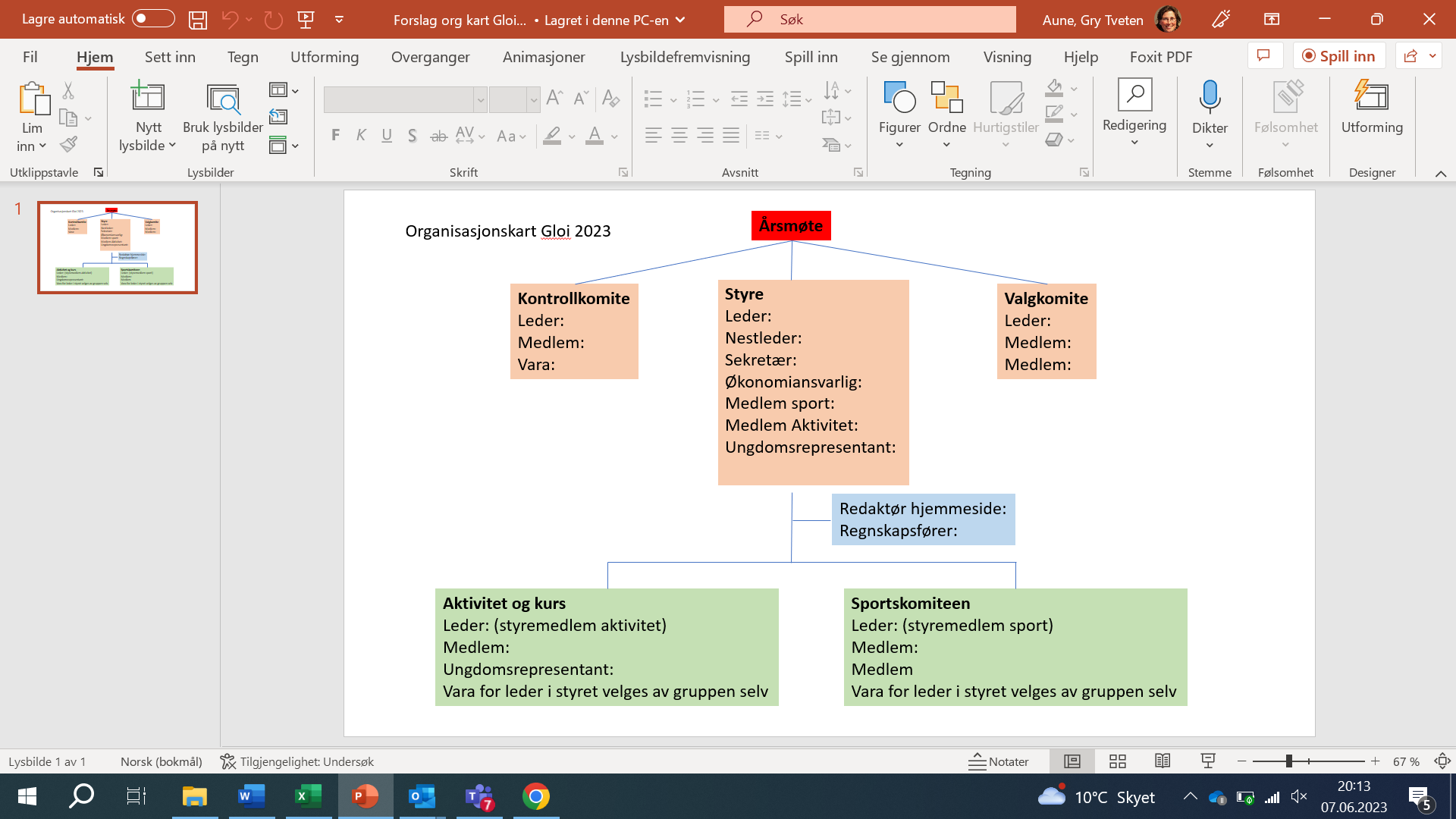 Instruks for styret1. Iverksette årsmøtets og overordnede idrettsmyndighetens vedtak og bestemmelser.2. Oppnevne etter behov komiteer/utvalg/personer for spesielle oppgaver og utarbeide instruks for disse. (utover §15)3. Administrere og føre nødvendig kontroll med Glòis økonomi i henhold til de for idretten til enhver tid gjeldende instrukser og bestemmelser.4. Representere klubben utad.5. Styret velger representant til Trøndelag Rytterkretsens ting.6. Representanter til Norsk Islandshestforening sitt årsmøte bør bestå av styrets medlemmer, fortrinnsvis leder eller nestleder.Styret skal holde møte når lederen bestemmer det eller et flertall av styremedlemmene forlanger det. Styret er vedtaksført når et flertall av styrets medlemmer er til stede. Vedtak fattes med flertall av de avgitte stemmene. Ved stemmelikhet teller møtelederens stemme dobbelt.Glòi forplikter seg til å sende årsrapport til NIHF ́s styre, samt melding til idrettskretsen på oppfordring.Kontrollkomiteen består av to revisorerValgkomitè bestående av;Leder2 medlemmer velges for 2 år (1 på valg hvert år)Valgkomiteen konstituerer seg selv med leder og medlemmerInstruks for valgkomitéValgkomitéen skal søke og finne de best egnede personer til de forskjellige tillitsverv i styret og komitéer. Kandidater skal være forespurt og klare i god tid før årsmøtet. Komitéens innstilling skal offentliggjøres sammen med årsmeldingen.Øvrige valg i henhold til årsmøte vedtatt organisasjonsplan, § 11, pkt 9.Jfr loven skal det ved valgene velges representanter fra begge kjønn. Sammensetningen skal være forholdsmessig i forhold til kjønnsfordelingen i medlemsmassen i foreningen, dog slik at det skal være minst to representanter fra hvert kjønn. I grupper råd og utvalg mv som består av to eller flere representanter skal begge kjønn være representert.Valgene skjer etter bestemmelsene i NIF’s lov §2-11.Glòi har i tillegg følgende komitéer:Hver komite har en leder som er medlem i styret. Det velges en vara for hver komiteleder som kan møte på styremøter dersom komiteleder er forhindret i å møte. Kurs- og aktivitetskomitéBestår av 3 personer og ledes av et fast medlem i styret (fast medlem) og et varamedlem som stiller på styremøter når det faste styremedlemmet ikke har anledning til å møte.Det er ønskelig at medlemmene har spredt geografisk tilknytning.Instruks for kurs- og aktivitetskomitéKurs- og aktivitetskomiteen har ansvaret for at det legges fram for styret forslag til kurs og aktiviteter som gir et allsidig tilbud til medlemsmassen. Kurs- og aktivitetskomiteen skal sørge for instruktører til kurs og har ansvar for å planlegge og gjennomføre kursene i Glòi sin regi.Foran hvert arrangement skal det legges fram for styret et budsjett som må godkjennes av styret. Komiteen har ansvar for å gjennomføre arrangementet innenfor godkjent budsjett og å rapportere til styret. Klubbens økonomihåndbok ligger på klubbens hjemmeside og inneholder rutiner for klubbens økonomiske drift.Komiteen utarbeider årsmelding til styret i Glòi.SportskomiteenSportskomiteen består av 3 personer og ledes av et fast medlem i styret (fast medlem) og et varamedlem som stiller på styremøter når det faste styremedlemmet ikke har anledning til å møte.Instruks for sportskomitéSportskomite en har ansvaret for at det legges fram for styret forslag til stevner som gjenspeiler medlems-massens sportslige nivå. Sportskomiteen skal sørge for dommere til stevner og har ansvar for å planlegge og gjennomføre sportslige stevner i Glòi`s regi.Foran hvert stevne skal det legges fram for styret et stevnebudsjett som må godkjennes av styret. Komiteen har ansvar for å gjennomføre arrangementet innenfor godkjent budsjett og å rapportere til styret. Klubbens økonomihåndbok ligger på klubbens hjemmeside og inneholder rutiner for klubbens økonomiske drift.Komiteen utarbeider årsmelding til styret i Glòi.